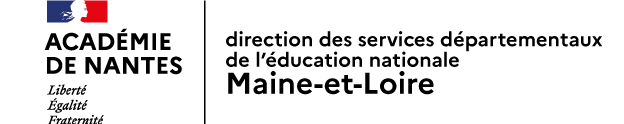 Année scolaire 20 	/ 20 Fiche individuelle pour la vérification de l’honorabilité des intervenantsInterrogation du fichier des auteurs d'infractions sexuelles ou violentes (Fijais)Circulaire : n° 2017-116 du 06 octobre 2017 et note de service du 28-2-2022NOM de L’ÉCOLEA REMPLIR EN LETTRES MAJUSCULES PAR L’INTERVENANTMerci de votre collaboration.NomNom patronymique(nom de jeune fille)PrénomHomme Homme Femme Date de naissanceVille de naissance+ Arrondissement pour Lyon, Marseille et ParisDépartement de naissancePays de naissance